新 书 推 荐中文书名：《男人们喊她疯子》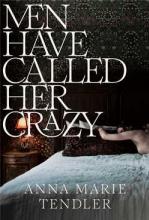 英文书名：MEN HAVE CALLED HER CRAZY作    者：Anna Marie Tender出 版 社：Simon & Schuster代理公司：ANA/Zoey页    数：288页出版时间：2024年8月代理地区：中国大陆、台湾审读资料：电子稿类    型：传记和回忆录版权已授：英国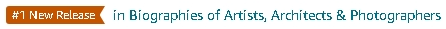 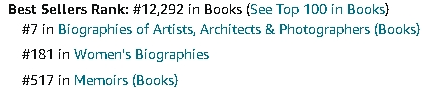 广受欢迎的多栖艺术家令人惊叹、引人入胜的回忆录她自愿在精神病院的短暂停留探讨了21世纪女性所面临的不合理期望和压力内容简介：2021年初，粉丝众多的多媒体艺术家安娜·玛丽·滕德勒（Anna Marie Tendler）因持续数月的焦虑和自残行为住进了精神病院。将近两周的时间里，她参加了无数次治疗，接受了无数次心理测试（名字很玄乎，比如NEO五因素人格量表）。她与其他病友建立了联系，心理状态取得了突破性进展，例如，一位医生指出：“在你的内心深处有一个你，但从外面看你的人却感觉看不到你”。在《男人们喊她疯子》一书中，滕德勒讲述了她在医院的经历，以及进医院前和出院后一些关键时刻。这些时刻大多由男人定义：上高中时父亲离开了家庭；和28岁男人有了第一次性经历；三十多岁时痛苦的约会，以及她决定冷冻卵子；甚至还有莱昂纳多·迪卡普里奥（Leonardo DiCaprio）和她在电影院看了七次的《泰坦尼克号》。这幅令人惊叹的文学自画像巧妙地将创伤和幽默交织在一起，以令人耳目一新的坦率态度探讨了禁忌话题，审视了21世纪女性所面临的不合理期望和压力。尽管这可能会让人感到不知所措和绝望，但滕德勒最终带来了希望。在住院初期，她在一次治疗过程中说：“我对自己的愿望是，有一天我可以直面困难而不试图毁灭自己。”在本书的结尾，她实现了这个愿望。本书卖点：大量忠实粉丝：滕德勒在Instagram上拥有33.8万名粉丝。她以250美元到5000美元不等的价格向成千上万的粉丝出售自己的艺术摄影作品。相关主题：滕德勒描述了她在抑郁和焦虑、自残（特别是割伤和饮食失调）、父母在她十几岁时离婚以及她与父母之间复杂的关系、考虑是否要孩子、冷冻卵子、未成年时的掠夺性关系、30多岁时的约会、试图在恋爱关系之外找出自己的身份以及确定自己的艺术家身份等方面的经历。所有这些主题都会让许多读者感到亲切。作者简介：安娜·玛丽·滕德勒（Anna Marie Tendler）是一位多才多艺的艺术家，她的创作媒介包括 摄影、纺织品、绘画、室内设计和写作。她拥有纽约大学服装研究专业的时装和纺织史硕士学位。她的硕士论文题为The Lip Filler Phenomenon: Modern Medicine, Kylie Jenner, and Postfeminist Female Sexuality，描绘了皮肤唇部填充剂的当代历史，以及整形手术和女性审美社会文化政治之间的关联。女性审美的社会文化政治之间的关联。与她的学术研究一样，安娜的艺术作品也在探索女性身份的多面性和复杂性。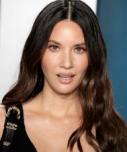 媒体评价：“《男人们喊她疯子》书中有很多我不知道自己需要的东西：对治愈的证明，对愤怒的原始咆哮，对厌女症平淡无奇、可预见、令人愤怒的统治的控诉。”——卡门·玛丽亚·马查多（Carmen Maria Machado），国家图书奖终选入围作品《派对恐惧症》（HER BODY AND OTHER PARTIES）的作者“这是一个女人试图理解她一生中所面临的厌女症和性别歧视的令人惊叹的自画像。”——香农·卡林（Shannon Carlin），《时代》杂志，“今年夏天你必须读的25本新书”“通过重新讲述她的故事，滕德勒质疑了现代社会对所有女性的不合理期望。”——《W Magazine》, “2024年(到目前为止)最好、最受关注的书”感谢您的阅读！请将反馈信息发至：版权负责人Email：Rights@nurnberg.com.cn安德鲁·纳伯格联合国际有限公司北京代表处	北京市海淀区中关村大街甲59号中国人民大学文化大厦1705室, 邮编：100872电话：010-82504106,   传真：010-82504200公司网址：http://www.nurnberg.com.cn书目下载：http://www.nurnberg.com.cn/booklist_zh/list.aspx书讯浏览：http://www.nurnberg.com.cn/book/book.aspx视频推荐：http://www.nurnberg.com.cn/video/video.aspx豆瓣小站：http://site.douban.com/110577/新浪微博：安德鲁纳伯格公司的微博_微博 (weibo.com)微信订阅号：ANABJ2002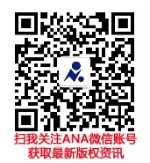 